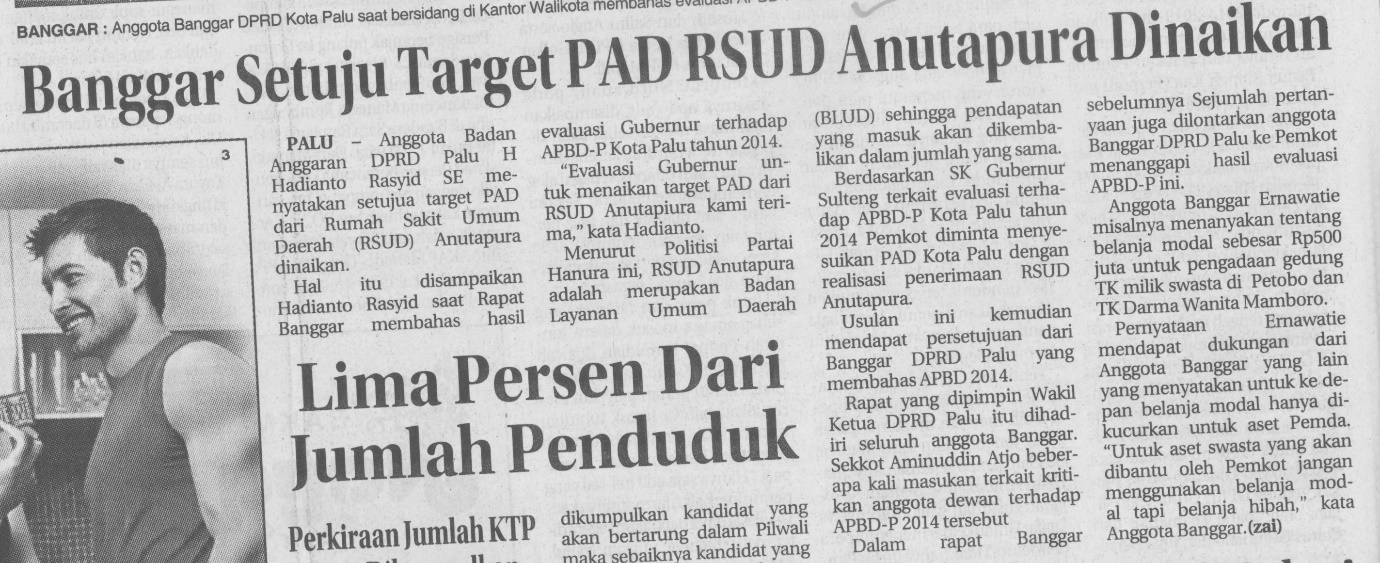 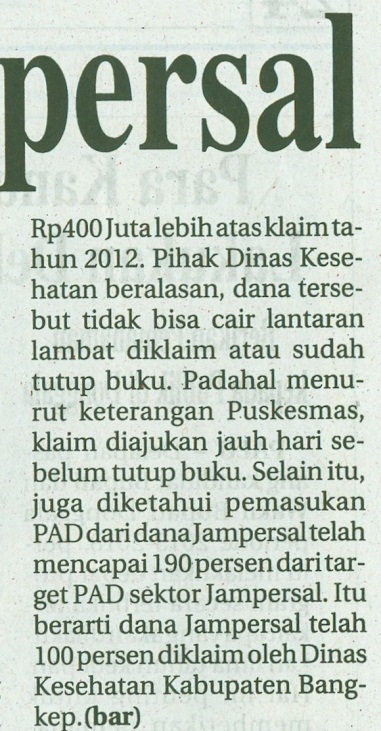 Harian  :Radar SultengKasubaudSulteng IHari, tanggal:Kamis, 28 Agustus 2014KasubaudSulteng IKeterangan:Halaman 8 Kolom 12-15 KasubaudSulteng IEntitas:Kota PaluKasubaudSulteng I